Iowa Department						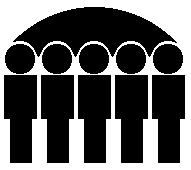 Of Human ServicesKevin W. Concannon, DirectorDependent Adult Abuse ReportJuly 2004 – December 2004Reported Dependent Adult Abuse by CountyPrepared by Department of Human Services     Page 1Dependent Adult Abuse ReportJuly 2004 – December 2004Reported Dependent Adult Abuse by County (cont)Report Series D – 3     Page 2Dependent Adult Abuse ReportJuly 2004 – December 2004Reported Dependent Adult Abuse by County (cont)						Report Series D – 3    Page 3Dependent Adult Abuse ReportJuly 2004 – December 2004Characteristics of the CasesReport Series D – 3     Page 4Dependent Adult Abuse ReportJuly 2004 – December 2004Characteristics of the Cases (cont) Report Series D – 3     Page 5Dependent Adult Abuse ReportJuly 2004 – December 2004Service Information Report Series D – 3     Page 6Dependent Adult Abuse ReportJuly 2004 – December 2004 Service Information (cont)Report Series D – 3     Page 7Service Area 1:   Sioux CityService Area 1:   Sioux CityService Area 1:   Sioux CityService Area 1:   Sioux CityService Area 1:   Sioux CityService Area 1:   Sioux CityService Area 1:   Sioux CityService Area 1:   Sioux CityService Area 1:   Sioux CityService Area 1:   Sioux CityService Area 1:   Sioux CityService Area 1:   Sioux CityCountyCountyNumber ReportedNumber ReportedNumber DeterminedNumber DeterminedPercent DeterminedPercent DeterminedCountyNumber ReportedNumber DeterminedPercent DeterminedBuena VistaBuena Vista1111100.0%100.0%Lyon11100.0%CherokeeCherokee55000.0%0.0%O'Brien00-ClayClay55000.0%0.0%Osceola00-DickinsonDickinson12124433.3%33.3%Palo Alto55100.0%EmmettEmmett2222100.0%100.0%Plymouth100.0%IdaIda0000--Sioux3133.3%KossuthKossuth553360.0%60.0%Woodbury24416.7%TOTAL642132.8%Service Area 2:   WaterlooService Area 2:   WaterlooService Area 2:   WaterlooService Area 2:   WaterlooService Area 2:   WaterlooService Area 2:   WaterlooService Area 2:   WaterlooService Area 2:   WaterlooService Area 2:   WaterlooService Area 2:   WaterlooService Area 2:   WaterlooService Area 2:   WaterlooCountyNumber ReportedNumber ReportedNumber DeterminedNumber DeterminedPercent DeterminedPercent DeterminedCountyCountyNumber ReportedNumber DeterminedPercent DeterminedBlack Hawk62629914.5%14.5%FranklinFranklin100.0%Bremer441125.0%25.0%GrundyGrundy400.0%Butler22000.0%0.0%HancockHancock00-Cerro Gordo2525121248.0%48.0%MitchellMitchell00-Chickasaw11000.0%0.0%WinnebagoWinnebago00-Floyd22000.0%0.0%WorthWorth2150.0%TOTALTOTAL1032322.3%Service Area 3:   DubuqueService Area 3:   DubuqueService Area 3:   DubuqueService Area 3:   DubuqueService Area 3:   DubuqueService Area 3:   DubuqueService Area 3:   DubuqueService Area 3:   DubuqueService Area 3:   DubuqueService Area 3:   DubuqueService Area 3:   DubuqueService Area 3:   DubuqueCountyNumber ReportedNumber ReportedNumber DeterminedNumber DeterminedPercent DeterminedPercent DeterminedCountyCountyNumber ReportedNumber DeterminedPercent DeterminedAllamakee11000.0%0.0%DubuqueDubuque400.0%Buchanan44000.0%0.0%FayetteFayette11100.0%Clayton33000.0%0.0%HowardHoward00-Clinton20206630.0%30.0%JacksonJackson12325.0%Delaware22000.0%0.0%WinneshiekWinneshiek100.0%TOTALTOTAL481020.8%Service Area 4:   AmesService Area 4:   AmesService Area 4:   AmesService Area 4:   AmesService Area 4:   AmesService Area 4:   AmesService Area 4:   AmesService Area 4:   AmesService Area 4:   AmesService Area 4:   AmesService Area 4:   AmesService Area 4:   AmesCountyNumber ReportedNumber DeterminedPercent DeterminedCountyCountyNumber ReportedNumber ReportedNumber DeterminedNumber DeterminedPercent DeterminedPercent DeterminedCalhoun100.0%PocahontasPocahontas11000.0%0.0%Hamilton300.0%PoweshiekPoweshiek22000.0%0.0%Hardin400.0%StoryStory10103330.0%30.0%Humboldt200.0%TamaTama441125.0%25.0%Jasper6116.7%WebsterWebster24244416.7%16.7%Marshall13323.1%WrightWright44000.0%0.0%TOTALTOTAL7474121216.2%16.2%Service Area 5:   Council BluffsService Area 5:   Council BluffsService Area 5:   Council BluffsService Area 5:   Council BluffsService Area 5:   Council BluffsService Area 5:   Council BluffsService Area 5:   Council BluffsService Area 5:   Council BluffsService Area 5:   Council BluffsService Area 5:   Council BluffsService Area 5:   Council BluffsCountyNumber ReportedNumber DeterminedPercent DeterminedCountyNumber ReportedNumber ReportedNumber DeterminedNumber DeterminedPercent DeterminedPercent DeterminedAudubon00-Mills0000--Carroll00-Monona55000.0%0.0%Cass00-Montgomery55000.0%0.0%Crawford100.0%Page0000--Fremont00-Pottawattamie12122216.7%16.7%Greene2150.0%Sac0000--Guthrie100.0%Shelby33000.0%0.0%Harrison6233.3%Taylor3322TOTAL38387718.4%18.4%Service Area 6:   Des MoinesService Area 6:   Des MoinesService Area 6:   Des MoinesService Area 6:   Des MoinesService Area 6:   Des MoinesService Area 6:   Des MoinesService Area 6:   Des MoinesService Area 6:   Des MoinesService Area 6:   Des MoinesService Area 6:   Des MoinesService Area 6:   Des MoinesCountyNumber ReportedNumber DeterminedPercent DeterminedCountyNumber ReportedNumber ReportedNumber DeterminedNumber DeterminedPercent DeterminedPercent DeterminedAdair00-Madison22000.0%0.0%Adams00-Marion441125.0%25.0%Boone700.0%Polk233233464619.7%19.7%Clarke00-Ringgold0000--Dallas5120.0%Union33000.0%0.0%Decatur00-Warren442250.0%50.0%Lucas200.0%Wayne0000--TOTAL260260505019.2%19.2%Service Area 7:   Cedar RapidsService Area 7:   Cedar RapidsService Area 7:   Cedar RapidsService Area 7:   Cedar RapidsService Area 7:   Cedar RapidsService Area 7:   Cedar RapidsService Area 7:   Cedar RapidsService Area 7:   Cedar RapidsService Area 7:   Cedar RapidsCountyNumber ReportedNumber DeterminedPercent DeterminedCountyNumber ReportedNumber ReportedNumber DeterminedPercent DeterminedAppanoose22100.0%Keokuk000-Benton2150.0%Linn44441125.0%Davis200.0%Mahaska000-Iowa200.0%Monroe000-Jefferson22100.0%Van Buren111100.0%Johnson22313.6%Wapello1010440.0%Jones3133.3%Washington1100.0%TOTAL91912527.5%Service Area 8:   DavenportService Area 8:   DavenportService Area 8:   DavenportService Area 8:   DavenportService Area 8:   DavenportService Area 8:   DavenportService Area 8:   DavenportService Area 8:   DavenportService Area 8:   DavenportCountyNumber ReportedNumber DeterminedPercent DeterminedCountyNumber ReportedNumber ReportedNumber DeterminedPercent DeterminedCedar6350.0%Louisa111100.0%Des Moines14214.3%Muscatine1818211.1%Henry100.0%Scott1331331914.3%Lee16425.0%-TOTAL1891893116.4%State TotalsState TotalsState TotalsState TotalsState TotalsState TotalsNumber ReportedNumberDeterminedNumberDeterminedPercent DeterminedPercent DeterminedAll SA's86717917920.6%20.6%Not Reported3000.00%0.00%Total87017917920.6%20.6%Characteristics of the ReporterCharacteristics of the ReporterCharacteristics of the ReporterCharacteristics of the ReporterCharacteristics of the ReporterCharacteristics of the ReporterCharacteristics of the ReporterCharacteristics of the ReporterCharacteristics of the ReporterCharacteristics of the ReporterCharacteristics of the ReporterCharacteristics of the ReporterCharacteristics of the ReporterCharacteristics of the ReporterCharacteristics of the ReporterCharacteristics of the ReporterCharacteristics of the ReporterCharacteristics of the ReporterCharacteristics of the ReporterCharacteristics of the ReporterCharacteristics of the ReporterType of ReporterType of ReporterType of ReporterNumber ReportedNumber ReportedNumber DeterminedNumber DeterminedPercent DeterminedPercent DeterminedType of ReporterType of ReporterType of ReporterType of ReporterNumber ReportedNumber ReportedNumber DeterminedNumber DeterminedPercent DeterminedPercent DeterminedPercent DeterminedPercent DeterminedVictim, self-referralVictim, self-referralVictim, self-referral551120.0%20.0%Friend, NeighborFriend, NeighborFriend, Neighbor53539917.0%17.0%17.0%17.0%Caretaker, self-referralCaretaker, self-referralCaretaker, self-referral0000--AnonymousAnonymousAnonymous3333113.0%3.0%3.0%3.0%Caretaker, not perpetratorCaretaker, not perpetratorCaretaker, not perpetrator5050161632.0%32.0%OtherOtherOther60160113613622.6%22.6%22.6%22.6%SiblingSibling44000.0%0.0%Other RelativeOther Relative9898131313.3%13.3%Not ReportedNot ReportedNot Reported26263311.5%11.5%11.5%11.5%TotalTotalTotalTotal87087017917920.6%20.6%20.6%20.6%Characteristics of the Dependent AdultCharacteristics of the Dependent AdultCharacteristics of the Dependent AdultCharacteristics of the Dependent AdultCharacteristics of the Dependent AdultCharacteristics of the Dependent AdultCharacteristics of the Dependent AdultCharacteristics of the Dependent AdultCharacteristics of the Dependent AdultCharacteristics of the Dependent AdultCharacteristics of the Dependent AdultCharacteristics of the Dependent AdultCharacteristics of the Dependent AdultCharacteristics of the Dependent AdultCharacteristics of the Dependent AdultCharacteristics of the Dependent AdultCharacteristics of the Dependent AdultCharacteristics of the Dependent AdultCharacteristics of the Dependent AdultCharacteristics of the Dependent AdultCharacteristics of the Dependent AdultAge at Time of AbuseNumberReportedNumberReportedNumberReportedNumber DeterminedNumber DeterminedPercent DeterminedPercent DeterminedNumber of Abuse Related FatalitiesNumber of Abuse Related FatalitiesNumber of Abuse Related FatalitiesEthnicityEthnicityEthnicityNumber ReportedNumber ReportedNumber DeterminedNumber DeterminedPercent DeterminedPercent DeterminedNumber of Abuse Related FatalitiesUnder 213333339927.3%27.3%000White, Not HispanicWhite, Not HispanicWhite, Not Hispanic72772715215220.9%20.9%021 - 305353538815.1%15.1%000Black, Not HispanicBlack, Not HispanicBlack, Not Hispanic6060111118.3%18.3%031 - 40464646101021.7%21.7%000American Indian or Alaskan NativeAmerican Indian or Alaskan NativeAmerican Indian or Alaskan Native554480.0%80.0%041 - 50565656181832.1%32.1%000Asian or Pacific IslanderAsian or Pacific IslanderAsian or Pacific Islander11000.0%0.0%051 - 60818181181822.2%22.2%000HispanicHispanicHispanic22000.0%0.0%061 - 642727274414.8%14.8%000Indo-ChineseIndo-ChineseIndo-Chinese0000--065 and Over50950950910110119.8%19.8%000OtherOtherOther11000.0%0.0%0Not Reported656565111116.9%16.9%000UnknownUnknownUnknown7474121216.2%16.2%0Total87087087017917920.6%20.6%TotalTotalTotal87087017917920.6%20.6%SexNumber ReportedNumber ReportedNumber ReportedNumber DeterminedNumber DeterminedPercent DeterminedPercent DeterminedNumber of Abuse Related FatalitiesNumber of Abuse Related FatalitiesNumber of Previous Founded ReportsNumber of Previous Founded ReportsNumber of Previous Founded ReportsNumber of Previous Founded ReportsNumber of Previous Founded ReportsNumber of Previous Founded ReportsNumber of Previous Founded ReportsNumber of Previous Founded ReportsNumber of Previous Founded ReportsNumber of Previous Founded ReportsNumber of Previous Founded ReportsMale285285285595920.7%20.7%000Number ReportedNumber ReportedNumber DeterminedNumber DeterminedNumber DeterminedPercent DeterminedPercent DeterminedFemale53053053011411421.5%21.5%000NoneNoneNone81081016016016019.8%19.8%Not Reported5555556610.9%10.9%000One or TwoOne or TwoOne or Two525216161630.8%30.8%Total87087087017917920.6%20.6%000Three or MoreThree or MoreThree or More6622233.3%33.3%UnknownUnknownUnknown2211150.0%50.0%TotalTotalTotal87087017917917920.6%20.6%Characteristics of the Primary CaretakerCharacteristics of the Primary CaretakerCharacteristics of the Primary CaretakerCharacteristics of the Primary CaretakerCharacteristics of the Primary CaretakerCharacteristics of the Primary CaretakerCharacteristics of the Primary CaretakerCharacteristics of the Primary CaretakerRelationship to Dependent AdultNumber ReportedNumber DeterminedPercent DeterminedRelationship toDependent AdultNumber ReportedNumber DeterminedPercent DeterminedParent68710.3%State Facility Staff            (Non-health care facility)00-Brother/Sister25312.0%Private Facility Staff            (Non-health care facility)17635.3%Son/Daughter1864825.8%Health Care Facility3266.7%Niece/Nephew3133.3%Other1002626.0%Other Relative1321813.6%Unknown400.0%Friend3925.1%Not Reported6146.6%Guardian/Conservator11327.3%No Caretaker2215926.7%Sub-Total4648217.7%Sub-Total4069723.9%Total87017920.6%Characteristics of the Non-Facility CaretakerCharacteristics of the Non-Facility CaretakerCharacteristics of the Non-Facility CaretakerCharacteristics of the Non-Facility CaretakerCharacteristics of the Non-Facility CaretakerCharacteristics of the Non-Facility CaretakerCharacteristics of the Non-Facility CaretakerCharacteristics of the Non-Facility CaretakerAge of CaretakerNumber ReportedNumber DeterminedPercent DeterminedEthnicity of CaretakerNumber ReportedNumber DeterminedPercent DeterminedUnder 215240.0%White, Not Hispanic4167518.0%21 - 3024520.8%Black, Not Hispanic34514.7%31 - 4050816.0%American Indian or Alaskan Native00-41 - 501001616.0%Asian or Pacific Islander00-51 - 60992727.3%Hispanic400.0%61 - 6418633.3%Indo-Chinese00-65 and Over7933.8%Other200.0%Not Reported891516.9%Unknown8225.0%Total4648217.7%Total4648217.7%Sex ofCaretakerNumber ReportedNumber DeterminedPercent DeterminedEmploymentStatusNumber ReportedNumber DeterminedPercentDeterminedMale2184018.3%Employed Full-time1082624.1%Female2353916.6%Employed Part-time521019.2%Not Reported11327.3%Unemployed, Available631523.8%Not in Labor Force1832312.6%Unknown54713.0%Not Reported4125.0%Total4648217.7%Total4648217.7%Service StatusService StatusService StatusService StatusService StatusService StatusService StatusService StatusService StatusService StatusService StatusCase StatusAbuse DeterminedAbuse Not DeterminedTotal DeterminedCase StatusAbuse DeterminedAbuse Not DeterminedTotal DeterminedCase Closed:Case Closed:Case Closed:Case Open:Case Open:No need for service72412484Further assessment pending	12719Service not accepted by dependent adult143448Service accepted voluntarily by the dependent adult	45149194Service not available538Service ordered by the court	151025Status Not Reported		Status Not Reported		167692        Total        Total179691870Resulting Services PlannedAbuse DeterminedAbuse Not DeterminedTotal DeterminedNo ServicesNo ServicesNo Services147892At least one serviceAt least one serviceAt least one service73163236Not Reported or an Invalid Code UsedNot Reported or an Invalid Code UsedNot Reported or an Invalid Code Used92450542         Total         Total         Total179691870Type of Services PlannedType of Services PlannedAbuse DeterminedAbuse Not DeterminedTotal DeterminedTotal DeterminedType of Services PlannedAbuse DeterminedAbuse Not DeterminedTotal DeterminedAlternative Living for AdultsAlternative Living for AdultsAlternative Living for AdultsClient Assessment/Case Management426Residential TreatmentResidential Treatment11920Chore011Residential CareResidential Care81321Employment/Education000Family Life HomesFamily Life Homes000Homemaker11819Day Care Activities for AdultsDay Care Activities for AdultsDay Care Activities for AdultsHousing022Adult Day Care088Legal Services011Work Activity235Material Aid000Shelter Work033Mobile/Congregate Meals189Family PlanningFamily PlanningFamily Planning000Substance Abuse000Health Related ServicesHealth Related ServicesHealth Related Services011Court Ordered Client Oversight101Home Management ServicesHome Management ServicesHome Management Services000In-Home Health Care112940Mental Health ServiceMental Health ServiceMental Health Service72027Allied - Not Listed Above73441Adult Protective ServiceAdult Protective ServiceAdult Protective Service304676Children’s Services257Transportation ServiceTransportation ServiceTransportation Service011         Total85204289Evaluation ResultsEvaluation ResultsEvaluation ResultsInvestigative ResultsInvestigative ResultsInvestigative ResultsType of Abuse ReportedNumber of CasesPercent of TotalType of AbuseNumber of CasesPercent of TotalPhysical Injury8910.2%Physical Injury60.7%Unreasonable Confinement50.6%Unreasonable Confinement00.0%Cruel Punishment00.0%Cruel Punishment00.0%Sexual192.2%Sexual40.5%Exploitation16719.2%Exploitation445.1%Denial of Critical Care33438.4%Denial of Critical Care677.7%Self-Denial of Critical Care21724.9%Self-Denial of Critical Care586.7%Unknown/Not Reported394.5%     Type of Abuse Sub-Total17920.6%     Total870100%None62872.2%No Abuse - Service Need Identified141.6%     None/No Abuse Sub-Total64273.8%Not Reported495.6%                Grand Total870100%